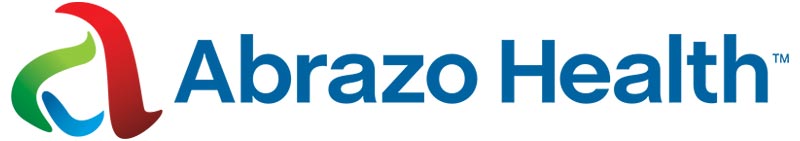 Emergency Medicine Rotation: Visiting Medical Student Application Return Completed form to Natasha M. Brocks – EMresidency@abrazohealth.comName: ___________________________________    Email address: ______________________________What Rotation are you applying for:  EM Sub-Internship / Audition____     EM US____  EM Research ____Do you intend to apply to residency training in Emergency Medicine (EM)?  Yes  No  Unsure Which EM rotation will this be for you?  1st 2nd  3rd   Other:  _______________ If you are not applying in Emergency Medicine, to what field are you applying? ____________________ Education: Medical School: ________________________________________________________________ Expected degree: _______ Date (month/year): ________
ii. Member of AOA _________iii.  Member of Gold Humanism ______________Other graduate school: ____________________________
i. Degree: _______  Date (month/year): ________ Research: a. Have you done any formal research? Yes   No    b. Number of publications: _______ Are you/have you been part of:   EMT      EM Interest Group    Other EM commitment: ____________________ Grades: Please indicate your school’s grading scale for clinical clerkships:
Honors/High Pass/Pass         Pass/Fail Grades     A,B,C, etc.              Other (describe): Grades on core clerkships (please write “N/A” if rotation not yet completed). i. Internal Medicine ______		ii.  Surgery ______	iii. Pediatrics ______	iv. OB/GYN ______	v. Psychiatry ______			vi. Family Med______	vii. Neurology ______	c. Grade(s) in previous emergency medicine rotation(s), if taken (write “N/A” if none yet received). Rotation site: ___________________________________  Grade: _______Rotation site: ___________________________________  Grade: _______Rotation site: ___________________________________  Grade: _______ USMLE Step 1 score on 1st attempt: _______ 		USMLE Step 2 score on 1st attempt: _______ COMLEX Level 1 score on 1st attempt: _______   	COMLEX  Level 2 score on 1st attempt: _______Desired rotation dates  ________________________________Please attach your CV and cover letter explaining your interest in our rotation. 